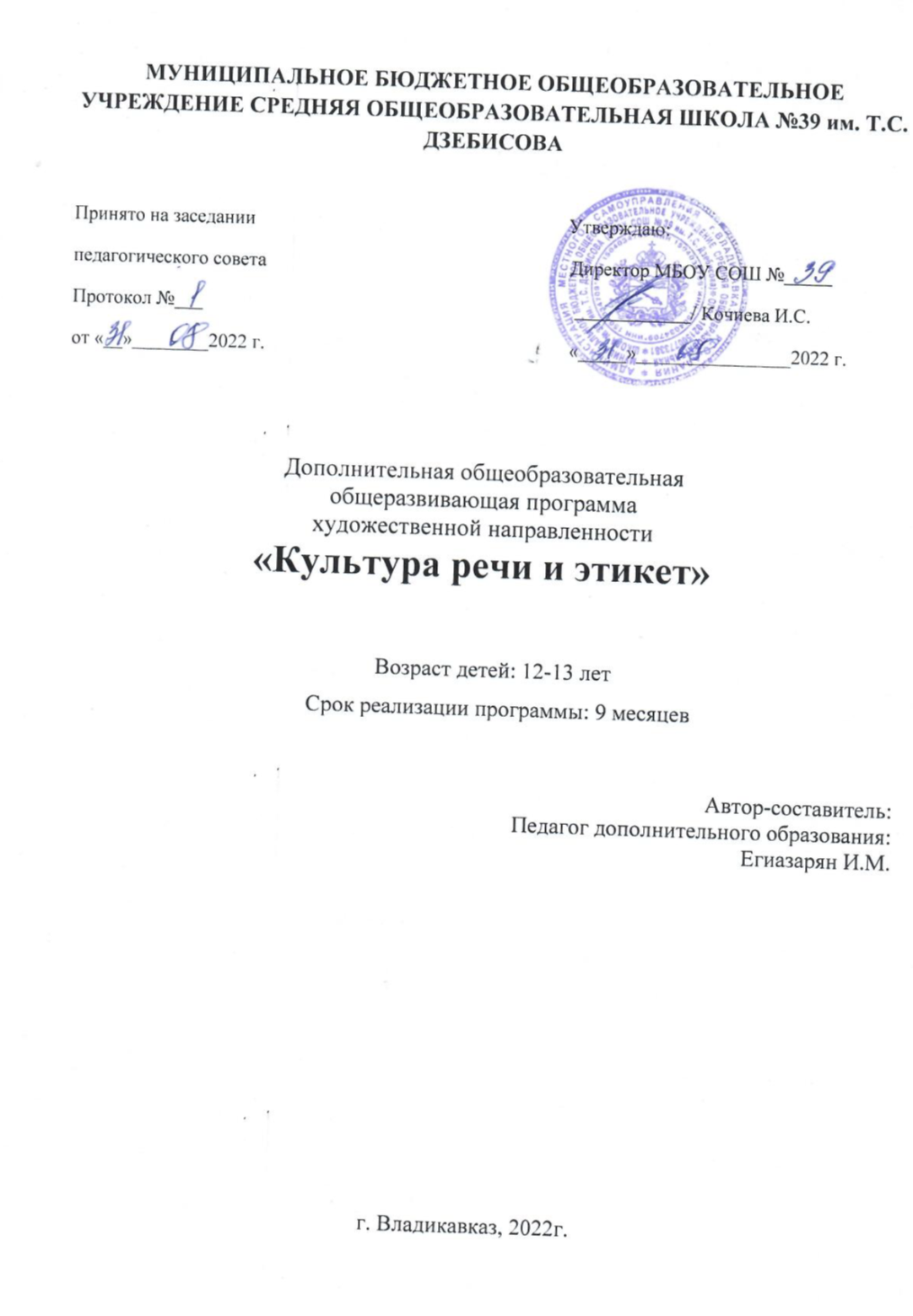  СОДЕРЖАНИЕ1.Паспорт программыДополнительная общеобразовательная  общеразвивающая программа художественной направленности «Культура речи и этикет».Автор - составитель программы:Егиазарян Ида Маисовна,педагог дополнительного образованияОрганизация-исполнитель: МБОУ СОШ  №39 им.Т.С.ДзебисоваАдрес: РСО – Алания, г. Владикавказ, ул.Галковского 227ател.8 928 689 22 50Возраст обучающихся:  12- 13 летСрок реализации программы: 9 месяцевСоциальный статус: обучающиеся  г. ВладикавказаЦель программы: формирование коммуникативной компетентности обучаемого, что предполагает овладение особенностями и закономерностями функционирования языковых единиц  в речи для осуществления  успешной коммуникации, обучение культуре русской речи. Направленность программы: художественнаяУровень реализации: дополнительное образованиеУровень освоения программы: базовыйСпособ освоения содержания образования: коммуникативный.2.Пояснительная запискаОсновная цель настоящей дополнительной общеобразовательной общеразвивающей программы (ДООП) заключается в обучении культуре русской речи и, соответственно, в формировании коммуникативной компетентности обучаемого, что предполагает овладение особенностями и закономерностями функционирования языковых единиц в речи для осуществления успешной коммуникации. Иными словами, нормы и правила важны не сами по себе, а как один из инструментов, с помощью которых обучающийся может наиболее эффективно пользоваться естественным языком, успешно решая те или иные коммуникативные задачи и тем самым формируясь непосредственно как языковая личность.Программа разработана и основана на следующих нормативных документах:•	Федеральный закон Российской Федерации от 29 декабря 2012 г. N 273-ФЗ "Об образовании в Российской Федерации";•	Стратегия развития воспитания в Российской Федерации на период до 2025 года;•	Приказ от 9 ноября 2018 г. N 196 «Об утверждении порядка организации и осуществления образовательной деятельности по дополнительным общеобразовательным программам» (в ред. Приказов Минпросвещения РФ от 05.09.2019 N 470, от 30.09.2020 N 533)•	Федеральный государственный стандарт основного общего образования;•	"Концепция духовно-нравственного развития и воспитания личности гражданина России";•	Примерными требованиями к программам дополнительного образования (Приложение к письму Департамента молодежной политики воспитания и социальной поддержки детей Минобрнауки России от 11.12.2006г. №06-1844);•	Устав МБОУ СОШ №39 им.Т.С.Дзебисова 3.Новизна. Общеобразовательная школа дает нужный объем знаний, умений и навыков школьнику в рамках школьной программы. Но современный выпускник должен не только хорошо владеть этими знаниями, но и ориентироваться и общаться в той ситуации, в которую он попадает, входя во взрослую жизнь. Для этого он должен уметь предвидеть проблемы и находить пути их решения, продумывать и выбирать варианты действий. Выпускник должен развить в себе творческие способности, чтобы решать новые для себя задачи. Театральные занятия – одни из самых творческих возможностей самореализации школьника. Здесь творчество и фантазия соседствуют друг с другом.  4.Актуальность. Программа обусловлена тем, что направлена на развитие мотивации к познанию  творчества, приобщение обучающихся к общечеловеческим ценностям, интеллектуальное и духовное развитие личности ребенка.Программа имеет общекультурный уровень освоения. Она развивается в ходе взаимодействия ребенка с окружающим миром, под влиянием обучения и воспитания.Театральная среда раскрывает широчайшие возможности для творческой деятельности ребят.5. Педагогическая целесообразность     программы заключается в развитии у детей коммуникабельности, логичности и стройности мышления, самостоятельности, мотивации личности к познанию и творчеству. Игра и творчество – естественные спутники жизни любого ребенка, источник радостных эмоций, обладающий великой воспитательной силой, т.к. театральное творчество всегда связано с решением определенных задач, 6 выполнением определенных обязанностей, преодолением разного рода трудностей и препятствий.Образовательный процесс  включает в себя различные методы обучения:репродуктивный (воспроизводящий);наглядный (объяснение сопровождается демонстрацией наглядного материала);эвристический (проблема формулируется детьми, ими и предлагается способы ее решения).Успешное развитие общеобразовательного процесса возможно при реализации следующих принципов:непрерывность и преемственность;принцип системности;принцип «проживания» изучаемого материала;принцип гуманизации воспитательного пространства.Цель курса раскрывается и конкретизируется в его задачах.6.Задачи ДООП « Культура устной и письменной речи»:Воспитательные:воспитание любви к русскому языку, сознательного отношения к языку как духовной ценности нации;формирование навыков совместной деятельности и диалогового общения;формирование современного мировоззрения, активной жизненной позиции;воспитание толерантности, культуры поведения и речи.Образовательные:развитие и реализацию коммуникативных способностей обучающихся на основе эффективного использования средств литературного языка в различных речевых ситуациях;формирование у обучающихся представлений о формах существования национального языка; о функциональных стилях и их речевых особенностях;рассмотрение видов и жанров речевой деятельности в свете структуры коммуникативного акта;овладение орфоэпическими нормами литературной и разговорной речи;преодоление влияния на устную речь особенностей местного произношения, просторечий, диалектизмов, жаргонизмов, варваризмов, вульгаризмов, арготизмов;овладение орфографическими нормами;усвоение норм письменной деловой речи;изучение правил речевого этикета;ознакомление с особенностями ораторского искусства;Развивающие:развитие и реализацию коммуникативных способностей обучающихся на основе эффективного использования средств литературного языка в различных речевых ситуациях;формирование устойчивого интереса к новому содержанию и новым способам познания;ориентация на понимание причин успеха в проектно-исследовательской деятельности, в том числе на самоанализ и самоконтроль результата, на анализ соответствия результатов требованиям конкретной задачи, понимание предложений и оценок учителя, взрослых, товарищей, родителей;выстраивание внутренней позиции обучающегося на уровне понимания необходимости проектно-исследовательской деятельности, выраженного в преобладании познавательных мотивов и предпочтении социального способа оценки деятельности;	способность к решению моральных проблем на основе учета позиций партнеров в общении, устойчивого следования в поведении моральным нормам и этическим требованиям;составление печатных работ разного жанра в компьютерной обработке.7. Возраст обучающихся: дети 12-13 лет.      Количество детей в группе: 25-35 человек. 8.Срок реализации Программы- 9 месяцев. 9.Режим занятий – один раз в неделю.       Продолжительность занятий – 40 минут.10. Форма обучения: очная.      Форма организации занятий: групповая.11. Место и роль учебного курса в овладении обучающимися требований к уровню подготовки обучающихсяЗанятия дополнительного образования «Культура речи» имеет познавательно- практическую направленность: дают обучающимся знания о родном языке и формирует у них языковые и речевые умения. Углубляют знания по русскому языку в разделе «Культура речи»Форма занятий:традиционные занятия;практические работы;экскурсии;ролевые игры;конкурсы;исследовательские проектыПрактические работы:- истолковать и записать понятия речевой этикет, культура общения;- составить словарь этикетных форм: приветствие, представление, знакомство, извинение, просьба, пожелание, сочувствие, благодарность, прощание;- разыграть речевую ситуацию с использованием речевых формул;- подготовить презентацию о культуре речи;- подготовить буклет о культуре речи;- определить жанры текстов;- составить таблицу «Качества хорошей речи»;- подготовить сообщение «Что значит говорить правильно»;- озаглавить текст, составить тезисный план;- тренировка дыхания;- определение основных качеств профессионального речевого голоса;- развитие динамического, звуковысотного диапазона голоса.сочинение, исследовательские работы, презентации12.Форма контроляЗачётное занятие.Итоговый семинар – защита исследовательского проекта.Технологии обучения:технология сотрудничества;технология развития критического мышления;здоровьесберегающие технологии;ИКТМеханизмы формирования ключевых компетенций:Уровень речевой культуры определяется уровнем общей культуры.Культура речи – одна из важнейших составляющих культуры общения, культуры поведения, которая, в свою очередь, проявляется во всех сферах человеческих отношений – личной, семейной, служебной, политической, деловой. Естественно, что состояние общей культуры обусловливаются и отношения в современной повседневной жизни. Именно соблюдение общепринятых норм и правил позволяет обеспечить продуктивность и результативность этих отношений. Человеку, вступающему в жизнь и делающему свой выбор будущей деятельности, особенно важно осознать владение системой норм и правил поведения, в том числе и речевого.Умение говорить и писать и умение общаться – не совсем одно и то же, хотя вряд ли можно представить второе без первого. Однако здесь важнее другое: уместность и успешность, результативность самого коммуникативного акта, соответствие его содержания мотиву и целеустановке говорящего.13. Результаты освоения ДООПВ результате освоения учебной дисциплины панируется - строить свою речь в соответствии с нормами русского литературного языка;создавать устные и письменные тексты различных типов и жанров;устранять ошибки и недочеты в своей устной и письменной речи;грамотно оформлять документацию;пользоваться справочниками, словарями русского языка;использовать профессиональную лексику;основы культуры устной и письменной речи;основные нормы русского литературного языка и их разновидности;нормы речевого этикета в различных сферах общения;признаки и композиционное построение основных типов текста;характерные черты функциональных стилей русского языка, сферы их применения.Идентифицировать виды речевой деятельности в зависимости от сферы общения;обладать качествами корректной устной и письменной речи (богатство, чистота, выразительность, ясность и понятность, точность и правильность);владеть навыками связной письменной речи и грамотного в орфографическом, пунктуационном и стилистическом отношении оформления письменных текстов различных речевых жанров;составлять тексты разных стилей;Степень овладения вышеперечисленными знаниями, умениями и навыками в области культуры устной и письменной речи, подтверждённая системой форм контроля, составляет основу базовой компетенции обучающихся по предмВозможны такие виды деятельности обучающихся, как устные сообщения с последующей дискуссией, анализ, конструирование, написание, редактирование собственного высказывания, семинары, составление таблиц, изготовление наглядных пособий-памяток, участие в работе школьного пресс-центра.Итоги работы подводятся на итоговом семинаре в виде защиты исследовательского проекта. 14.Критерии оценивания работы обучающихся.Содержание. Ясность и четкость представленной информации. Соответствие представленной информации содержанию проекта. Должен быть отражен исследовательский характер работы учащегося, ясна логика исследования, выводы содержательны.Индивидуальность. В работе отражены наиболее яркие (наиболее удачные) результаты исследования.Структура. Соответствие структуры данной работы общепринятой структуре (наличие заголовка, фамилии авторов, целей, задач, хода эксперимента, выводов, списка ресурсов и т.д.).Оформление. Соответствие оформления работы эстетическим нормам и нормам русского языка. Привлекательность и эстетическое наполнение представленной информации. Разумность и достаточность оформительских эффектов.	Ресурсное сопровождение. Соответствие указанных ресурсов тематике проекта и возможностям учащихся.Диагностический инструментарий.В	ходе	реализации	программы	с	целью	контроля	и	проверки	качества образования проводится начальная, контрольная и итоговая диагностика.       Начальная диагностика проводится в начале	обучения. Её результаты позволяют определить уровень сформированности первоначальных представлений о культуре речи.       Контрольная диагностика (промежуточная) проводится в конце первого полугодия, она позволяет проследить динамику развития практического навыка и теоретических знаний.Итоговая диагностика проводится в конце обучения. По её результатам определяется уровень знаний и мастерства, которого достигли обучающиеся за время обучения.	Итоговый контроль знаний, умений и навыков обучающихся будет осуществляться в форме защиты исследовательского проекта.15.Структура программы.Этапы реализации программы:Программа «Культура речи» краткосрочная, рассчитана на один год (этап) обучения. Состоит из шести общих тем: «Культура речи как наука и как учебный предмет», «Речевая деятельность и её виды», «Коммуникативные качества речи», «Социально-этические аспекты русской речевой культуры. Речевой этикет», « Нормативность современного русского литературного языка», «Техника речи».Культура речи - это учение о совокупности и системе коммуникативных качеств речи. Приняв же во внимание то, что коммуникативные качества речи нужны для воздействия на слушателей или читателей, предметом культуры речи как учения мы сможем признать языковую структуру речи в её коммуникативном воздействии. Так очерчивается предмет изучения новой лингвистической дисциплины и становится понятным то, что эта дисциплина опирается на весь круг описательных лингвистических наук, а также на психологию, логику, эстетику, социологию, педагогику. Особенно тесные связи культура речи как наука имеет со стилистикой.Изучая курс «Культура речи», дети научатся составлять памятки, готовить сообщения на заданную тему, работать в сети Интернет, создавать буклеты, презентации, исследовательские проекты.16.Используемые методы и приемыМетоды: Объяснительно-иллюстративный метод.Репродуктивный метод. Эвристический метод. Проблемно-поисковый метод.Приёмы:Творческие находки, копилка идей, творческие проекты.Наблюдение, анализ-синтез, анкетирование.В процессе реализации программы необходимо опираться на главные педагогические принципы:а) доступность обучения;б) прочность знаний, умений и навыков;в) использование на занятиях наглядности и технических средств в обучении;г) практическая связь с жизнью, бытом; д) научность обучения.Режим занятий17.Содержание программы.Введение.Предмет, цели, задачи курса.Раздел 1.Культура речи как наука и как учебный предмет.Понятие о культуре речи.Язык как система. Языковые уровни.Функция языка (коммуникативная, функция формирования и выражения мысли, гносеологическая, номинативная, дифференциальная, экспрессивная, эстетическая)Невербальные средства общения (жесты, мимика, сигнальные системы)Язык и речь.Понятие о национальном языке и его основных формах.Литературный язык и его свойства.Нелитературные варианты языка (просторечия, диалекты, жаргоны).Функциональные стили литературного языка (научный, официально-деловой, публицистический, разговорный; язык художественной литературы) и их особенности.Значение культуры речи для учащихся. Роль речевой культуры в деятельности педагога. Практические работы:подготовить презентацию о культуре речи;подготовить буклет о культуре речи;по тексту (анализ текста)Самостоятельная работа «Ситуации диалогов».«Что нужно уметь, чтобы говорить выразительно».Раздел 2.Речевая деятельность и её виды.Речь как продукт речевой деятельности.Формы	речи	(устная	и	письменной)	разновидности	речи	(диалогическая	и монологическая).Процессы говорения, аудирования, письма, чтения как виды речевой деятельности.Структура коммуникативного акта. Позиции говорящего и слушающего в монологе и диалоге как активного и пассивного коммуникантов.Тесты как речевые произведения. Речевые жанры.Компоненты речевой ситуации и условия успешного общения (наличие коммуникантов, предмета общения, общий язык, форма и содержание общения, обстановка при общении).Практические работы:определение жанра текстов;знакомство с реквизитами деловых документов и составление по трафарету автобиографии, делового, благодарственного, поздравительного и др. видов писем, доверенности, расписки;составление памятки «Как собирают материал»;-составление по памятке публичного выступления перед разными аудиториями (работа в группах).Раздел 3.Коммуникативные качества речи.Два значения термина «культура речи». Культура речи как владение на практике нормами и правилами литературного языка в его устной и письменной форме и культура речи как учебная и научная дисциплина прикладного характера, область языкознания, занимающаяся проблемами нормализации речи, разрабатывающая рекомендации по умелому пользованию языком.Нормативный, этический и коммуникативный аспекты культуры речи как учебная и научная дисциплина прикладного характера, область языкознания, занимающаяся проблемами нормализации речи, разрабатывающая рекомендации по умелому пользованию языком.Нормативный, этический и коммуникативный аспекты культуры речи. «Правильность речи» и «культура речи» как две ступени освоения литературного языка и два способа владения им.Правильность как основное коммуникативное качество речи.Чистота речи.Богатство и разнообразие лексикона говорящего.Точность и логичность речи. Основные условия, способствующие созданию точной и логичность речи.Яркость, выразительность и образность речи.Уместность речи.Доступность и действенность.Коммуникативные качества речи в речевой практике обучающихся. Культура речи учителя как один из аспектов его коммуникативной компетентности.Практические работы:толкование крылатых слов и выражений;составить таблицу «Качества хорошей речи»;подготовить сообщение «Что значит говорить правильно».работа по тексту «Изобразительные средства языка»Раздел № 4.Социально-этические аспекты русской речевой культуры.	Речевой этикет.Понятие об этикете как системе правил хорошего тона, принятых в современном цивилизованном обществе и регламентирующих нормы поведения людей.Речевой этикет как составляющая этика – совокупность речевых формул, выработанных данным языком для осуществления контактов и необходимого в той или иной ситуации общения.Формулы речевого этикета как типизированные конструкции, используемые для эффективного общения (приветствие, представление, знакомство, извинение, просьба, пожелание, сочувствие, благодарность, прощание).	Этикетные ситуации. Этикет работы в компьютерных сетях. Практические работы:истолковать и записать понятия речевой этикет, культура общения;составить словарь этикетных форм: приветствие, представление, знакомство, извинение, просьба, пожелание, сочувствие, благодарность, прощание;разыграть речевую ситуацию с использованием речевых формул;«Выбор слова», конструирование и редактирование собственных высказываний;работа с электронной почтой.Раздел № 5.Нормативность современного русского литературного языка.Понятие нормы в языке и речи.Признаки нормы. Владение нормами литературного языка – показатель культуры личности.Виды норм. Нормы орфоэпические, акцентологические, лексические, грамматические (морфологические и синтаксические), стилистические.Вариативность норм.Причины отклонения от норм литературного языка.	Нормы в устной и письменной речи учащихся. Практическая работа:изучить фрагмент Б.Н. Головина «Основы культуры речи», озаглавить его, составить тезисный план;упражнение «Выбор слова»;решение и составление логических задач, рассуждение «Кем быть?»;- исследование словообразования глаголов.Раздел № 6.Техника речи.Понятие о технике речи.Речевой аппарат.Дыхание и его тренировка.Голос и процесс его воспитания.Дикция и её отработка.Интонация и её компоненты (тон голоса, интенсивность звучания,	длительность, темп, тембр, паузы).Типовые интонационные конструкции русского языка. Практические работы:дыхание и его тренировка: игра «Свеча», «Трубач», «Старт»;определение основных качеств профессионального речевого голоса;развитие динамического диапазона голоса: игра « Колокола», «Барабанщик»; звуковысотного диапазона: игра «Книжки», «Глашатаи», «Былины», «Пробка», «Взрыв».Зачётное занятие.Итоговый семинар – защита исследовательского проекта.18.Учебно-тематический план.Планирование преподавания тем в курсе «Культура речи».19. Условия реализации.При организации учебно-воспитательного процесса приоритетная роль принадлежит вопросам, связанным с обеспечением охраны труда, технике безопасности, производственной санитарии и личной гигиены. Состав детской группы: постоянный, но может изменяться в течение года. Набор детей – свободный. То есть в объединение входят дети, желающие заниматься любимым делом без имеющихся на то особых дарований.Программа осуществляется во время групповых. Не исключаются дополнительные индивидуальные занятия с одаренными детьми и групповые, зависящие от материально- технического оснащения кабинета. Занятия должны проходить в светлом проветриваемом помещении (учебном классе).В учебно-воспитательном процессе определяющим и гармоничным моментом является сотрудничество педагога, детей, родителей.Одним из условий успешных занятий является внимательное, доброжелательное отношение к детям, умение внушить каждому ребенку веру в его возможности, развитие творческих способностей обучающихся. Занятия должны приносить детям радость познания нового.20. Материально-техническое оснащение Занятия проводятся в учебном кабинете, оснащённом компьютером, проектором, стульями, столами.Литература для обучающихсяС.И.Львов Речевой этикет.М.,2007Барашков В. Ф. А как у вас говорят? - МС.., 1986.Гольдин В. Е. Речь и этикет. - М., 1983.На подступах к риторике / авт-сост. В. Я. Коровина: пособие для учащихся 8-11 классов общеобразовательных учебных заведений. - М.: Мнемозина, 1996.Розенталь Д. Э., Голуб И. Б. Секрет стилистики: Правила хорошей речи. - М.: Рольф, 1996.Культура речи: словарь-справочник/ авт.-сост. Н.В.Лошкарева, Н.В.Углова,Литература для учителяАкишина А. А. и др. Жесты и мимика в русской речи. - М., 1991.Богданов В. В. Речевое общение. -Л., 1990.Введенская Л. А., Павлова, Л. Г. Культура и искусство речи. Современная риторика. - Ростов / НД, 1998.Головин Б. Н. Основы культуры речи. - М., 1988.Головин Б. Н. Как говорить правильно. Заметки о культуре русской речи. - М., 1988.Кан-Калик В. А. Грамматика общения. - М., 1995.Колесов В. В. Культура речи. - Л.: Ленинград, 1988.Казанский О.А.. Игры в самих себя. – М.: Роспедагенство,1995.http://ru.wikipedia.org/wiki/Культураhttp://webotvet.ru/articles/opredelenie-kultura-rechi.htmlhttp://www.orthgymn.ru/publish/rodnoeslovo/likhachev.1.Паспорт программы…………………………………………………………32.Пояснительная записка……………………………………………………53.Новизна……………………………………………………………………54.Актуальность………………………………………………………………65.Педагогическая целесообразность……………………………………66.Цели и задачи……………………………………………………………67.Возраст обучающихся……………………………………………………98.Сроки реализации программы……………………………………………99.Режим занятий……………………………………………………………910.Форма организации занятий…………………………………………….911.Методы обучения…………………………………………………………1012.Планируемые результаты     ……………........................1213.Формы аттестации……………………………………………………1314.Методическое обеспечение………………………………………………..1315.Стркуктура программы…………………………………………………1416.Содержание программы………………………………………………1517.Календарный учебный график……………………………………1618.Учебно-тематический план……………………………………………………1719.Условия реализации…………………………………………………………………..20. Материально-техническое оснащение ……………………………………………         1718Список литературы……………………………………………………………………19Беседа, рассказ, инструктаж, демонстрацияприемов, практическая работа, экскурсия, обзор литературы, просмотр видеозаписи идр.Повторение, коллективное творчество,замедленный показ.НаименованиеКол-во детейв группеОбщее кол-во занятийв неделюПродолжи- тельность занятия(1 час)Общее кол-во часовв неделюОбщее кол-во часовв годВозраст детей (лет)1-й год обучения11 раз внеделю по 40 мин13412-13№Тема занятияКоличе ство часовВиды деятельно стиучащихсяФорма проведения занятияЛекц.Практ.Самост.Творч.работаВсегоВведение. Предмет, цели, задачи курса.1Предмет, цели, задачи112Лекция с элементамкурса.беседы.Входной контроль (тест)IКультура речи какнаука и как учебный предмет.2.Понятие о культуреречи.11Работа в группах.Подготовкапрезентации, буклета о культуре речи.3.Язык как система.Языковые уровни.0,50,51Беседа, игра. Работа впарах.4.Функция языка.11Работа в парах. Лекцияпсихолога. Редактирование текста5.Невербальные средстваобщения.0,50,51Лекция о средствах речевойвыразительности и невербальных средствах общения. Составление памятки «Что нужно уметь, чтобы говорить выразительно».Самостоятельная работа«Ситуации диалогов».6.Понятие онациональном языке и его основных формах. Литературный язык и его свойства.Нелитературный варианты языка.11Практикум.Подготовьте портретный очерк «Самая нужная профессия».7.Функциональные стилилитературного языка.0,50,51Лекция. Практическаяработа по текстам.IIРечевая деятельностьи её виды.8.Речь как продуктречевой деятельности.11Лекция. Практикум.Знакомство с реквизитами деловых документов и составление по трафарету автобиографии, делового, благодарственного, поздравительного и др. видов писем, доверенности,расписки.9.Формы речи.Разновидности речи.11Семинар.10.Процессы говорения,аудирования, письма, чтения как виды речевой деятельности.11Семинар.11.Структура коммуникативного акта.0,50,51Лекция. Упражнение«Выбор темы». Составление памятки «Как собирают материал».Составление по памятке публичного выступления перед разными аудиториями (работа вгруппах).12.Тексты как речевыепроизведения. Речевые жанры.0,50,51Лекция с элементамибеседы. Практикум.Подготовьте публичное выступление:Темы:Семейные профессиональные династии – это хорошо или плохо?Самоуправление в школе.Авторитет и популярность лидеров нашего класса.Интересно ли мне в школе.«Спешите делать добрые дела». (А. Яшин)Что такое милосердие и доброта?13.Компоненты речевойситуации и условия успешного общения.11Беседа. Игра.IIIКоммуникативныекачества речи.14Два значения термина«культура речи».0,50,51Лекция с элементами беседы. Практикум: Толкование крылатых слов и выражений.15.Нормативный,этический и коммуникативный аспекты культуры речи.0,50,51Беседа. Отбор иклассификация русских пословиц и поговорок с точки зрения этикетных правил, которые в нихутверждаются.16.Правильность какосновное коммуникативное качество речи. Чистота речи.11Практические работы:- составить таблицу«Качества хорошей речи»;17Богатство иразнообразие лексикона говорящего.11Лекция. Синонимияодносоставных предложений. Интонация речи. Многозначность слова.18.Точность и логичностьречи.0,50,51Лекция «Точность - одноиз главных достоинств речи» Подготовитьсообщение «Что значит говорить правильно».19.Яркость,выразительность и образность речи.11Практическая работа«Изобразительные средства языка»Сочинение.20.Уместность речи.Доступность и действенность.0,50,51Лекция. Игра.21.Коммуникативныекачества речи в речевой практике обучающихся.11Возьмите интервью у:классного руководителя,учителя,друга,соседа по парте,директора.IVСоциально-этические аспекты русской речевой культуры.Речевой этикет.22.Понятие об этикекак системе правил хорошеготона.11Практикум: упражнение«Выбор слова», конструирование и редактирование собственных высказываний.23.Речевой этикеткак составляющая этика– совокупность речевых формул.0,50,51Лекция, анализ примеров сречевыми ошибками и их исправление. Исследование слов,которые «смешивают» (языковой эксперимент)24.Формула речевогоэтикета. Этикетные ситуации.10,50,52Практические работы:истолковать и записать понятия речевой этикет, культура общения;составить словарь этикетных форм: приветствие, представление, знакомство, извинение, просьба, пожелание, сочувствие, благодарность, прощание;разыграть речевую ситуацию с использованиемречевых формул;25.Этикет работы вкомпьютерных сетях.11- автономныйкомпьютер в учебном классе или лаборатории. Компьютер в локальной сети. Компьютер в сети Интернет. (WWW - world wide web) - всемирная паутина.Работа с электронной почтой.V.Нормативность современного русскоголитературного языка.26.Понятие нормы в языкеи речи.0,50,51Лекция с элементамибеседы. Практикум:27.Признаки нормы.11Лекция с элементамибеседы.28.Владение нормамилитературного языка – показатель культуры личности.0,50,51Лекция с элементамибеседы. Практикум: решение и составление логических задач.Рассуждение «Кем быть?»29.Виды норм.Вариативность норм.11Практикум. Исследованиесловообразования глаголов. Нормы сочетаемости словнарушены в словосочетании:30.Норма в устной иписьменной речи обучающихся.11Практическая работа: -изучить фрагмент Б.Н. Головина «Основы культуры речи», озаглавить его, составить тезисный план.31Речевой аппарат.Дыхание и его тренировка.-дыхание и его тренировка:игра «Свеча», «Трубач»,«Старт»;32.Голос и процесс еговоспитания. Дикция и её отработка.11- определение основныхкачеств профессионального речевого голоса;- развитие динамического диапазона голоса: игра « Колокола»,«Барабанщик»;33-34Интонация и её компоненты. Типовые интонационные конструкции русскогоязыка.11Развитие звуковысотного диапазона: игра «Книжки»,«Глашатаи», «Былины»,«Пробка», «Взрыв».35.Заключительноезанятие.11Итоговые семинары –защитаисследовательского проект а.34Теоретический блок занятийПрактический блок занятий, включая творческие и самостоятельные работы1123Разделы и темы.Кол-вочасовВведение. Предмет, цели, задачи курса.Раздел 1.Культура речи как наука и как учебный предмет.Тема 1. Понятие о культуре речи.Тема 2. Язык как система. Языковые уровни. Тема 3. Функция языка.Тема 4. Невербальные средства общения.Тема 5. Понятие о национальном языке и его основных формах. Литературный язык и его свойства. Нелитературные варианты языка. Тема 6. Функциональные стили литературного языка.Раздел 2.Речевая деятельность и её виды.Тема 1. Речь как продукт речевой деятельности. Тема 2. Формы речи. Разновидности речиТема 3. Процессы говорения, аудирования, письма, чтения как виды речевой деятельности.Тема 4. Структура коммуникативного акта.Тема 5. Тексты как речевые произведения. Речевые жанры.Тема 6. Компоненты речевой ситуации и условия успешного общения.Раздел 3.Коммуникативные качества речи.Тема 1. Два значения термина «культура речи».Тема 2. Нормативный, этический и коммуникативный аспекты61111116111111811культуры речи.Тема 3. Правильность как основное коммуникативное качество речи. Чистота речи.Тема 4. Богатство и разнообразие лексикона говорящего. Тема 5. Точность и логичность речи.Тема 6. Яркость, выразительность и образность речи. Тема 7. Уместность речи. Доступность и действенность.Тема 8. Коммуникативные качества речи в речевой практике обучающихся.Раздел № 4.Социально- этические аспекты русской речевой культуры.	Речевой этикет.Тема 1. Понятие об этикете как системе правил хорошего тона.Тема 2. Речевой этикет как составляющая этика – совокупность речевых формул.Тема 3. Формулы речевого этикета. Этикетные ситуации Тема 4. Этикет работы в компьютерных сетях.Раздел № 5.Нормативность современного русского литературного языка.Тема 1. Понятие нормы в языке и речи. Тема 2. Признаки нормы.Тема 3. Владение нормами литературного языка – показатель культуры личности.Тема 4. Виды норм. Вариативность норм.Тема 5. Нормы в устной и письменной речи учащихся.Раздел № 6. Техника речи.Тема 1.Понятие о технике речи. Речевой аппарат. Дыхание и его тренировка. Тема 2. Голос и процесс его воспитания. Дикция и её отработка.Тема 3. Интонация и её компоненты. Типовые интонационные конструкции русского языка.Тема 4. Заключительные занятия11111114111151111151112Всего34Материально-техническоеобеспечение.Методическое обеспечение.Учебный кабинет, учебные столы, стулья.Компьютер.Информационно-методические материалыпо темам: «Культура речи», «Речевая деятельность», игровые конкурсные программы, новые педагогические технологии в образовательном процессе и т.д.Диагностические методики. Дидактическое обеспечение: наглядные пособия (в соответствии с разделами программы), доклады, рефераты учащихся, анкеты, кроссворды и т.д.